 					IKK / CIC: 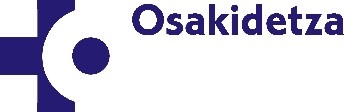 Adina / Edad :  Data / Fecha: Izena / Nombre : 1. abizena / 1º apellido: 2. abizena / 2º apellido: Ordezkaritza eskuordetuaren bidez hiltzen laguntzeko prestazioa eskatzeaNik, _________________________________________________k (izen-abizenak), adinez nagusi naizenak, guztiz gai izanik, ___________ NAN (edo pasaporte edo AIZ) zenbakidunak, Aitortzen dut ezagutzen dudala _____________________ (izen-abizenak)ren, _______________ NAN zenbakia duenaren, Aurretiazko Borondateen Agiria (ABA) edo dokumentu baliokidea, baldintza jakin batzuetan hiltzen laguntzeko eskaera egitea aurreikusten duena. Eskatzen dut hiltzeko laguntzari buruz aurrez adierazitako jarraibide eta nahi hauek kontsultatzea eta kontuan hartzea, prestazio hori eskatzeko moduan ez dagoelako, arrazoi hauengatik: .....................................Eskaera hau bere izenean egiten dut, eutanasia arautzen duen martxoaren 24ko 3/2021 Lege Organikoa eta Euskadiko osasun-sistemaren eremuko aurretiazko borondateen 7/2002 Legearen babesean,……………………(e)n, 2020ko …………………aren ………..(e)(a)nEskaera egiten duen pertsonaren sinadura  izena, bi abizenak eta sinaduraSinatzeko unean dagoen medikuaren sinadura(Izena, eta elkargokide-zenbakia)